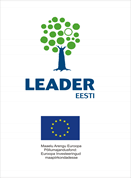 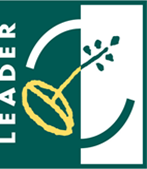 Paberist jõulukaunistuste tegemise õpituba30.11.2019PäevakavaAlgus kell 11.00Kuuskede tegemineJõulupärja tegemineIngli tegeminePaberist jõulukaunistuste tegemise õpitubaJuhendaja: Riina